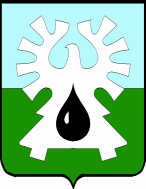 МУНИЦИПАЛЬНОЕ ОБРАЗОВАНИЕ ГОРОД УРАЙХАНТЫ-МАНСИЙСКИЙ АВТОНОМНЫЙ ОКРУГ - ЮГРАДУМА ГОРОДА УРАЙАППАРАТ ДУМЫЮРИДИЧЕСКИЙ ОТДЕЛот 08.12.2016 №39ПРАВОВОЕ ЗАКЛЮЧЕНИЕна проект решения Думы города Урай «О внесении изменений в устав города Урай»Рассмотрев проект решения Думы города Урай «О внесении изменений в устав города Урай» сообщаю следующее.Согласно пункту 1 части 10 статьи 35 Федерального закона от 06.10.2003 №131-ФЗ «Об общих принципах организации местного самоуправления в РФ», пункту 1 части 1 статьи 19 устава города Урай принятие устава муниципального образования находится в исключительной компетенции Думы города Урай. Решением Думы города Урай от 25 сентября 2008 №80 принят устав города Урай. Действует устав в редакции решений Думы города Урай от 04.04.2009 №18, от 08.10.2009 №88, от 08.10.2009 №89, от 25.02.2010 №12, от 25.03.2010 №19, от 30.06.2010 №54, от 06.10.2010 №80, от 06.10.2010 №81, от 26.058.2011 №31, от 22.09.2011 №71, от 25.01.2012 №1, от 27.09.2012 №88, от 28.02.2013 №13, от 25.04.2013 №20, от 20.06.2013 №37, от 26.09.2013 №54, от 20.02.2014 №2, от 22.05.2014 №25, от 25.09.2014 №42, от 25.12.2014 №75, от 30.04.2015 №38, от 24.09.2015 №81, от 24.09.2015 №82, от 28.04.2016 №24, от 27.10.2016 №13, от 27.10.2016 №14, от 27.10.2016 №15.Представленным проектом решения предлагается изменить установленную в городе Урай для муниципальных служащих и лиц, замещающих муниципальные должности на постоянной основе, гарантию о частичной компенсации стоимости оздоровительной или санаторно-курортной путевки и стоимости проезда к месту оздоровительного или санаторно-курортного лечения и обратно. Вместо ее ежегодного предоставления установить, что она будет предоставляться один раз в два календарных года.  Относительно лиц замещающих муниципальные должности на постоянной основе данную гарантию установить в аналогичном виде, что и у муниципальных служащих (в настоящее время имеются различия в условиях предоставления гарантии). Принятие данного проекта решения входит в компетенцию Думы города.Внутренняя логика проекта решения соблюдена, противоречия между его нормами отсутствуют.Проект решения действующему законодательству не противоречит, коррупциогенных  факторов не содержит.Проект решения «О внесении изменений в устав города Урай» вместе с Порядком учета предложений по проекту и участия граждан в его обсуждении опубликованы в городской газете «Знамя» 18.11.2016 №130 (6591) и размещены на официальном сайте органов местного самоуправления города Урай в сети Интернет.Принятие Думой города решения по данному проекту допустимо только после окончания публичных слушаний по его обсуждению и опубликования заключения об их результатах  в газете Знамя (планируемая дата – 20.12.2016). Внесение в устав города изменений, предложенных проектом, повлечет необходимость принятия Думой решения, устанавливающего порядок, размер и условия компенсации стоимости оздоровительной или санаторно-курортной путевки и стоимости проезда к месту оздоровительного или санаторно-курортного лечения и обратно лицам, замещающим муниципальные должности на постоянной основе. Проект решения по данному вопросу рекомендовано внести в Думу для рассмотрения на очередном заседании, либо на одном из ближайших заседаний.Начальник                                                                                О.И. Гамузова628285, Ханты-Мансийский автономный округТюменской областиг. Урай, микрорайон 2, дом 60Тел. 33395, факс 33395Электронная почта: duma2@uraу.ru